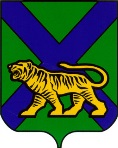 ТЕРРИТОРИАЛЬНАЯ ИЗБИРАТЕЛЬНАЯ КОМИССИЯ
ГОРОДА НАХОДКИРЕШЕНИЕг. НаходкаОб определении количества подписей избирателей, необходимого для регистрации кандидатов в депутаты  Думы Находкинского городского округа, выдвигаемых по многомандатным избирательным округам с № 1 по № 6, и максимальном количестве подписей, которое кандидат вправе представить для регистрацииВ соответствии с ч. 1 ст. 45, ч. 13 ст. 46 Избирательного кодекса Приморского края, с учетом решения территориальной избирательной комиссии города Находки от 24 июня 2022 года № 309/63 «О возложении полномочий окружных избирательных комиссий многомандатных избирательных округов с № 1 по № 6 по выборам депутатов Думы Находкинского городского округа на территориальную избирательную комиссию города Находки», которым на территориальную избирательную комиссию города Находки  возложены полномочия окружных избирательных комиссий многомандатных избирательных округов с  № 1 по № 6 по выборам депутатов Думы Находкинского городского округа, территориальная избирательная комиссия города Находки РЕШИЛА:1.  Определить количество подписей избирателей, необходимое для регистрации кандидатов в депутаты Думы Находкинского городского округа  по многомандатным избирательным округам с № 1 по № 6 и максимальное количество подписей, которое кандидат вправе представить для регистрации (приложение). 2. Довести настоящее решение до сведения участников избирательного процесса, разместив на официальном сайте администрации Находкинского городского округа в информационно-телекоммуникационной сети Интернет в разделе «Избирательная комиссия».3. Направить настоящее решение Избирательную комиссию Приморского края для размещения на официальном сайте Избирательной комиссии Приморского края в сети «Интернет».4.  Опубликовать настоящее решение в газете «Ведомости Находки». Председатель комиссии 	                                                         Т.Д. Мельник Секретарь комиссии 				                                   С.М. Чубинская                       Приложение          к решению территориальной                      избирательной комиссии                               города Находки            от 24 июня 2022 года № 312/63  Количество подписей избирателей, необходимое для регистрации кандидатов в депутаты Думы Находкинского городского округа по многомандатным (пятимандатным) избирательным округам с № 1 по № 6 и максимально возможное количество подписей,  которое кандидат вправе представить для регистрации24.06.2022                   312/63Номер многомандатного (пятимандатного) избирательного  округаКоличество избирателейв избирательномокругеКоличество подписей, необходимое для регистрации кандидата Максимально возможное количество подписей, которое кандидат вправе представить для регистрации№ 1193841923№ 2193351923№ 3196592024№ 4195442024№ 5193941923№ 6199032024